
У неформальной занятости есть негативные последствия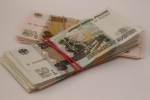 РекламаБольшая часть рынка труда, находящаяся в неформальной (теневой) сфере значительно негативно влияют на социально-экономичекое развитие. Уход от отчисления в бюджет и уменьшенные налоговые отчисления приводят к недофинансированию крупных бюджетных сфер жизни населения, например, таких, как социальная.Неформальную занятость можно определить как «любой вид трудовой деятельности, основанный на устной договоренности». Ни для кого не секрет, что некоторые работодатели, в целях экономии ухода от налоговых и других обязательных отчислений, принимая сотрудника на работу отказывает ему в официальном оформлении трудовых отношений, то есть предлагая вариант «серой» заработной платы. Да и сами работники, зачастую, предпочитают трудится неофициально.У насущного вопроса, почему так происходит, есть ответ. Низкая правовая культура населения, невозможность трудоустроиться на договорной основе, гибкий график работы, возможность дополнительного дохода или недостаточная квалификация — все эти факторы подводят сотрудника к выбору неформальной занятости. Однако у данного решения есть ряд значимых последствий.Перечень достаточно велик: неоплаченные больничные и отпуска (ежегодный отпуск, учебный отпуск студентам, денежная компенсация за неиспользованные дни отпуска), отсутствие доплаты за работу в ночное время, за сверхурочную работу, работу в праздничные дни, отсутствие гарантии сохранения рабочего места в период временной нетрудоспособности, декретного отпуска, отпуска по уходу за ребенком, отказ в получении банковского кредита или визы и др., отсутствие пенсионных начислений.Таким образом, единственно верный вывод из всего вышеперечисленного остается следующим — работникам следует проявлять бдительность и осторожность при вступлении в трудовые отношения, финансовая сторона которых не так «прозрачна», как должна быть.